Belépési nyilatkozatAlulírott.………………………………………………, kérem felvételemet a Magyar Karszt- és Barlangkutató Társulat tagjainak sorába. Kijelentem, hogy a Társulat Alapszabályát és „A barlangászat alapvető etikai elvei” című dokumentumot ismerem és magamra nézve kötelezőnek tartom. Tudomásul veszem, hogy az éves tagdíj mértékét a Társulat Közgyűlése határozza meg, amely 2023-tól az alábbi: rendes tagdíj 8000 Ft, ifjúsági tagdíj 4000 Ft (14-18 éves korig), gyermek tagdíj 400 Ft (0-14 éves korig), kedvezményes tagdíj 4000 Ft (nagykorú nappali tagozatos diák, nyugdíjas, valamint GYES-en, GYED-en lévő tagok esetében). Hozzájárulok, hogy a belépési nyilatkozatban szereplő adataimat a Társulat nyilvántartásba vegye, kezelje, illetve a Társulat adatkezelési szabályzatának megfelelően felhasználja.A belépési nyilatkozatban szereplő adatok, illetve a tag által utóbb közölt adatok nyilvántartására, kezelésére és felhasználására a természetes személyeknek a személyes adatok kezelése tekintetében történő védelméről és az ilyen adatok szabad áramlásáról, valamint a 95/46/EK irányelv hatályon kívül helyezéséről szóló, 2016. április 27-i (EU) 2016/679 európai parlamenti és tanácsi rendelet (GDPR), valamint az  információs önrendelkezési jogról és az információszabadságról szóló 2011. évi CXII. törvény és a kapcsolódó jogszabályok rendelkezései az irányadók. Kijelentem, hogy az adatszolgáltatásom önkéntes. Tudomásul veszem, hogy adataimat a Társulat a tagságom fennállásáig, majd - amennyiben annak törléséről írásban nem nyilatkozom - a tagság megszűnését követő öt évig tárolja. Az adataimat a Társulat harmadik fél részére kizárólag előzetes írásos engedélyemmel adhatja ki. Az adatokban bekövetkezett változást 30 napon belül jelzem. Tudomásul veszem, hogy ennek elmaradása esetén az ebből eredő hátrányokért a felelősségét vállalom.…………………………………, ………..… év .……………………. hó ……………..nap. ……………………………………….. aláírás Ajánló: ……………………………… (csoporthoz tartozónál a csoportvezető)Adatlap(a *-gal jelölt mezők kitöltése kötelező, az adatok a tag azonosítását, informálását, továbbá a társulati ügyekbe való bekapcsolódását biztosítják) Név*:…………………………………………… Leánykori név: …………………………………….. .Szül. hely*: ………………………………… Szül. év, hó, nap*:……………………………. ………... Lakcím*: ………………………………………………………………………………………………Mely barlangász/barlangkutató csoport(ok) tagja*: ………………………………………………………………….. Barlangász, túravezetői vagy barlangkutatói végzettség *: ………………………………………………………………………………………………Túravezetői / kutatásvezetői igazolvány száma (opcionális): ……………………………..Nyelvtudás és annak foka (opcionális): …………………………………………………………………………….. Az alábbi elérhetőségek közül legalább egy megadása kötelező*:Telefon: ……………………………………………………………………………………..E-mailcím: …………………………………………………………………………………..Postacím / levelezési cím: …………………………………………………………………………(Az adatbázisunk nem nyilvános, a megadott elérhetőségeket a Társulat csak saját használatra tárolja.)Az értesítéseket és a kéthavonta megjelenő tájékoztatót:□ elektronikus levélben□ postai úton kérem.A befizetésekhez postai úton csekket kérek: □.MAGYAR KARSZT- ÉS BARLANGKUTATÓ TÁRSULAT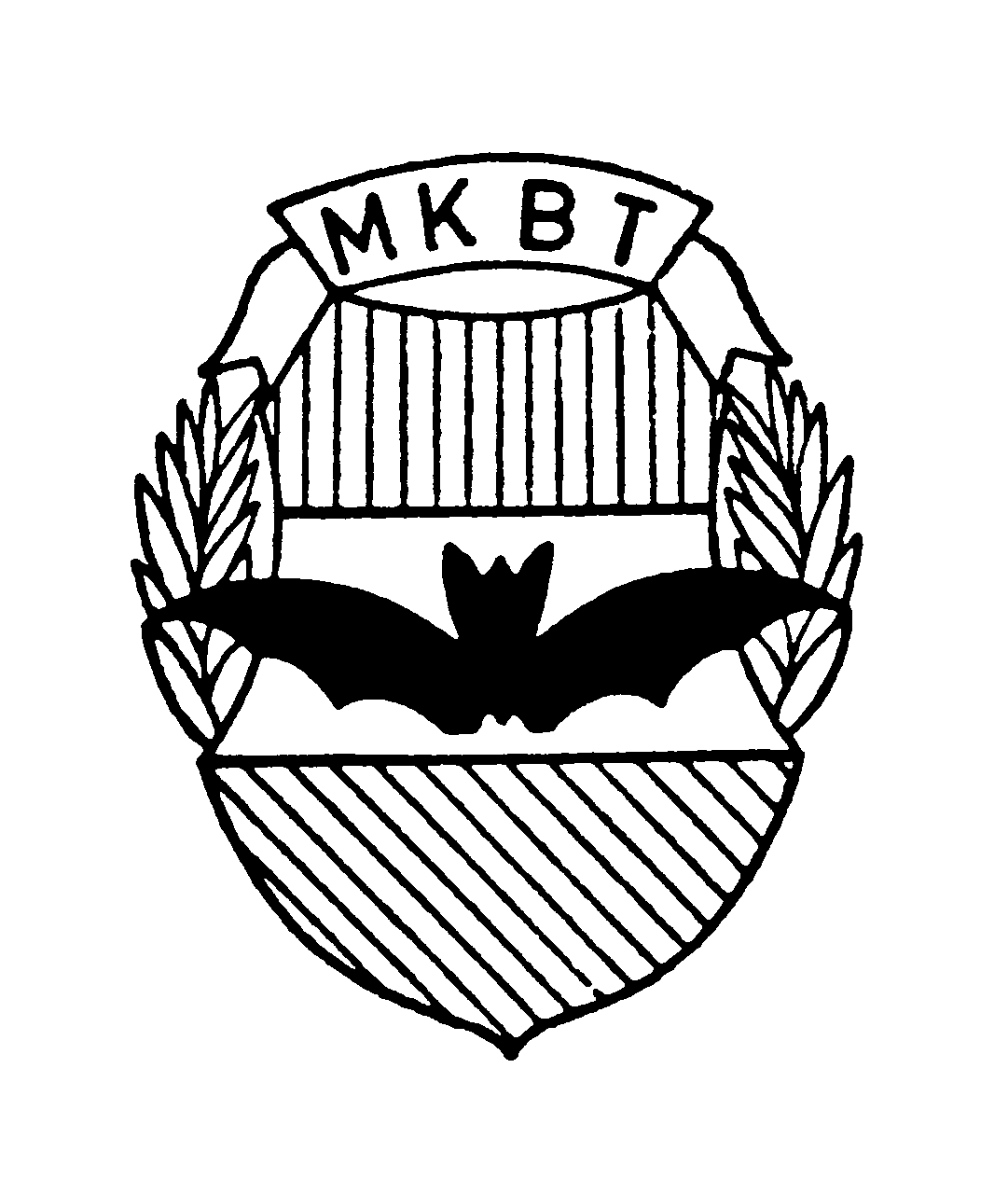 1025 BudapestPusztaszeri út 35.E-mail: mkbtiroda@gmail.comwww.barlang.hua Nemzetközi Barlangtani Unió tagja1025 BudapestPusztaszeri út 35.E-mail: mkbtiroda@gmail.comwww.barlang.hu